.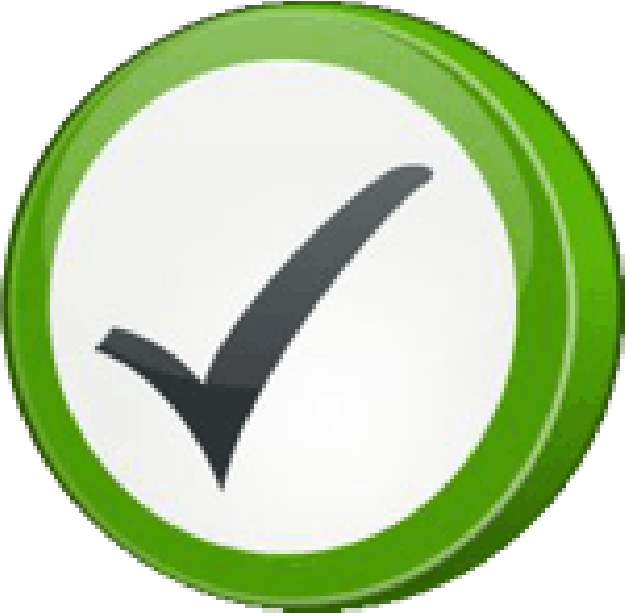 Перечень лекарственных препаратов  для бесплатного обеспечения федеральных льготниковС информацией можно ознакомиться в пункте выписки рецептов: кабинет №201а (2 этаж) на сайте ГБУЗ ТО «Областной клинический кардиологический диспансер» www.cardio-69.ruНа 2018 год утвержден  приложением 2 распоряжения Правительства РФ от 23 октября 2017 г. № 2323-р «Перечень лекарственных препаратов для медицинского применения, в том числе лекарственных препаратов для медицинского применения, назначаемых по решению врачебных комиссий медицинских организаций»  Включает 360 международных непатентованных наименований лекарственных препаратов 